Информационный бюллетень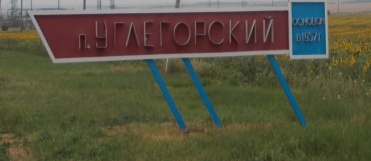 МО «Углегорское сельское поселение»Понедельник, 21 ноября 2022 года   №47Официальное средство массовой информации Углегорского сельского поселения «Углегорский вестник» издается на основании Решения Собрания депутатов Углегорского сельского поселения от 18.02.2016г. №  109, Постановления Администрации  Углегорского сельского поселения от 25.02.2016г. №23  Документы, публикуемые в «Углегорском вестнике» соответствуют оригиналам и имеют юридическую силу.РОСТОВСКАЯ ОБЛАСТЬТАЦИНСКИЙ РАЙОНСОБРАНИЕ ДЕПУТАТОВУГЛЕГОРСКОГО СЕЛЬСКОГО ПОСЕЛЕНИЯ_________________________________________________________________________                  РЕШЕНИЕ                       «21 »  ноября 2022 года 	                 № 70                                   п. УглегорскийО внесении изменений в решение Собрания депутатов Углегорского сельского поселения от 27.12.2021 г. № 27 ««О бюджете Углегорского сельского поселения Тацинского района на 2022 год и на плановый период 2023  и 2024 годов»» В соответствии со ст.9 Бюджетного Кодекса Российской Федерации,Собрание депутатов РЕШИЛО:1.  Внести в решение Собрания депутатов Углегорского сельского поселения от 27.12.2021 г. № 27 «О бюджете Углегорского сельского поселения Тацинского района на 2022 год и на плановый период 2023 и 2024 годов»  следующие изменения:   В подпункте 1 пункта 1 статьи 1 цифры «27 621,3» заменить цифрами «28 152,0»В подпункте 2 пункта 1 статьи 1 цифры «27 970,6» заменить цифрами «28 501,3».2)   В подпункте 5 пункта 1 статьи 1 цифры «349,3» заменить цифрами «349,3».3) Приложение 1 «Объем поступлений доходов бюджета Углегорского сельского поселения Тацинского района на 2022 год и на плановый период 2023 и 2024 годов» изложить в редакции согласно приложению 1 к настоящему решению.4) Приложение 2 «Источники финансирования дефицита бюджета Углегорского сельского поселения Тацинского района на 2022 год и на плановый период 2023 и 2024 годов» изложить в новой редакции согласно приложению 2 к настоящему решению.4) Приложение 4 «Распределение бюджетных ассигнований по разделам и подразделам, целевым статьям (муниципальным программам Углегорского сельского поселения и непрограммным направлениям деятельности), группам и подгруппам видов расходов классификации расходов бюджета Углегорского сельского поселения на 2022 год и на плановый период 2023 и 2024 годов» изложить в новой редакции согласно приложению 3 к настоящему решению.5) Приложение 5 «Ведомственная структура расходов бюджета Углегорского сельского поселения Тацинского района на 2022 год и на плановый период 2023 и 2024 годов» изложить в новой редакции согласно приложению 4 к настоящему решению.6)  Приложение 6 «Распределение бюджетных ассигнований по целевым статьям   (муниципальным   программам   Углегорского   сельского поселения и непрограммным направлениям деятельности), группам и подгруппам видов расходов, разделам,   подразделам   классификации   расходов   бюджетов   на   2022   год   и на плановый период 2023 и 2024 годов год» изложить в новой редакции  согласно приложению 5 к настоящему решению.7) приложение 9 «Расшифровка межбюджетных трансфертов, предоставляемых бюджету Углегорского сельского поселения Тацинского района на 2022 год и на плановый период на 2023 и 2024 годов» изложить в новой редакции  согласно приложению 6 к настоящему решению.      2. Настоящее решение подлежит опубликованию в установленном порядке в периодическом информационном бюллетене «Углегорский вестник» и на официальном сайте Углегорского сельского поселения в информационно-телекоммуникационной  сети  Интернет.3.  Контроль за  исполнением  данного решения  возложить  на постоянную комиссию  по бюджету,  налогам, муниципальной собственности (Астафьева Н.Ю.)Председатель Собрания депутатов - глава Углегорского сельского поселения				                                              Е.В. ХрамоваУчредитель: Администрация муниципального образования «Углегорское сельское поселение».  Главный редактор: Глава Администрации Углегорского сельского поселения  Ермакова К.В.Издатель: Администрация муниципального образования «Углегорское сельское поселение».Понедельник: 21 ноября 2022 г.  № 47Время подписания в печать: 17-00 Тираж: не более 1000 экз. в год.Адрес редакции: п. Углегорский пер. Школьный д.2  «Бесплатно»Ответственный за выпуск: специалист 1 категории Администрации Углегорского сельского поселения Пусева В.ВПриложение №1Приложение №1Приложение №1Приложение №1Приложение №1к   решению Собрания депутатов Углегорского сельского поселенияк   решению Собрания депутатов Углегорского сельского поселенияк   решению Собрания депутатов Углегорского сельского поселенияк   решению Собрания депутатов Углегорского сельского поселенияк   решению Собрания депутатов Углегорского сельского поселения                                                                                                                           от  21.11.2022 №70  " О внесении изменений в решение Собрания депутатов                                                                                                                                                                                                                                                                     Углегорского сельского поселения от27.12.2021г. №27                                                                                                                                                                                                                                                                                                      "О бюджете Углегорского  сельского поселения Тацинского района на 2022 год                                                                                                                            от  21.11.2022 №70  " О внесении изменений в решение Собрания депутатов                                                                                                                                                                                                                                                                     Углегорского сельского поселения от27.12.2021г. №27                                                                                                                                                                                                                                                                                                      "О бюджете Углегорского  сельского поселения Тацинского района на 2022 год                                                                                                                            от  21.11.2022 №70  " О внесении изменений в решение Собрания депутатов                                                                                                                                                                                                                                                                     Углегорского сельского поселения от27.12.2021г. №27                                                                                                                                                                                                                                                                                                      "О бюджете Углегорского  сельского поселения Тацинского района на 2022 год                                                                                                                            от  21.11.2022 №70  " О внесении изменений в решение Собрания депутатов                                                                                                                                                                                                                                                                     Углегорского сельского поселения от27.12.2021г. №27                                                                                                                                                                                                                                                                                                      "О бюджете Углегорского  сельского поселения Тацинского района на 2022 год                                                                                                                            от  21.11.2022 №70  " О внесении изменений в решение Собрания депутатов                                                                                                                                                                                                                                                                     Углегорского сельского поселения от27.12.2021г. №27                                                                                                                                                                                                                                                                                                      "О бюджете Углегорского  сельского поселения Тацинского района на 2022 год и на плановый период 2023 и 2024 годов""и на плановый период 2023 и 2024 годов""и на плановый период 2023 и 2024 годов""и на плановый период 2023 и 2024 годов""и на плановый период 2023 и 2024 годов""Объем поступлений доходов бюджета Углегорскрго сельского поселения Тацинского района на 2022 год и на плановый период 2023 и 2024 годовОбъем поступлений доходов бюджета Углегорскрго сельского поселения Тацинского района на 2022 год и на плановый период 2023 и 2024 годовОбъем поступлений доходов бюджета Углегорскрго сельского поселения Тацинского района на 2022 год и на плановый период 2023 и 2024 годовОбъем поступлений доходов бюджета Углегорскрго сельского поселения Тацинского района на 2022 год и на плановый период 2023 и 2024 годовОбъем поступлений доходов бюджета Углегорскрго сельского поселения Тацинского района на 2022 год и на плановый период 2023 и 2024 годов(тыс. руб.)Код бюджетной классификации Российской ФедерацииНаименование кода поступлений в бюджет, группы, подгруппы, статьи, подстатьи, элемента, подвида доходов, классификации операций сектора государственного управления2022 г.2023 г.2024 г.Код бюджетной классификации Российской ФедерацииНаименование кода поступлений в бюджет, группы, подгруппы, статьи, подстатьи, элемента, подвида доходов, классификации операций сектора государственного управления2022 г.2023 г.2024 г.Код бюджетной классификации Российской ФедерацииНаименование кода поступлений в бюджет, группы, подгруппы, статьи, подстатьи, элемента, подвида доходов, классификации операций сектора государственного управления2022 г.2023 г.2024 г.ДОХОДЫ1 00 00000 00 0000 000 НАЛОГОВЫЕ И НЕНАЛОГОВЫЕ ДОХОДЫ1 746,21 735,61 815,0Налоговые доходы1 643,91 732,11 811,41 01 00000 00 0000 000 НАЛОГИ НА ПРИБЫЛЬ, ДОХОДЫ1 004,91 157,01 236,01 01 02000 01 0000 110 Налог на доходы физических лиц1 004,91 157,01 236,01 01 02010 01 0000 110 Налог на доходы физических лиц с доходов, источником которых является налоговый агент, за исключением доходов, в отношении которых исчисление и уплата налога осуществляются в соответствии со статьями 227, 227.1 и 228 Налогового кодекса Российской Федерации1 004,91 157,01 236,01 06 00000 00 0000 000 НАЛОГИ НА ИМУЩЕСТВО630,7566,5566,51 06 01000 00 0000 110 Налог на имущество физических лиц230,9268,0268,01 06 01030 10 0000 110 Налог на имущество физических лиц, взимаемый по ставкам, применяемым к объектам налогообложения, расположенным в границах сельских поселений230,9268,0268,01 06 06000 00 0000 110 Земельный налог399,8298,5298,51 06 06030 00 0000 110 Земельный налог с организаций246,5246,5246,51 06 06033 10 0000 110 Земельный налог с организаций, обладающих земельным участком, расположенным в границах сельских поселений246,5246,5246,51 06 06040 00 0000 110 Земельный налог с физических лиц153,352,052,01 06 06043 10 0000 110 Земельный налог с физических лиц, обладающих земельным участком, расположенным в границах сельских поселений153,352,052,01 08 00000 00 0000 000 ГОСУДАРСТВЕННАЯ ПОШЛИНА8,38,68,91 08 04000 01 0000 110 Государственная пошлина за совершение нотариальных действий (за исключением действий, совершаемых консульскими учреждениями Российской Федерации)8,38,68,91 08 04020 01 0000 110 Государственная пошлина за совершение нотариальных действий должностными лицами органов местного самоуправления, уполномоченными в соответствии с законодательными актами Российской Федерации на совершение нотариальных действий8,38,68,9Неналоговые доходы102,23,53,61 11 00000 00 0000 000 ДОХОДЫ ОТ ИСПОЛЬЗОВАНИЯ ИМУЩЕСТВА, НАХОДЯЩЕГОСЯ В ГОСУДАРСТВЕННОЙ И МУНИЦИПАЛЬНОЙ СОБСТВЕННОСТИ4,90,00,01 11 05000 00 0000 120 Доходы, получаемые в виде арендной либо иной платы за передачу в возмездное пользование государственного и муниципального имущества (за исключением имущества бюджетных и автономных учреждений, а также имущества государственных и муниципальных унитарных предприятий, в том числе казенных)4,90,00,01 11 05020 00 0000 120 Доходы, получаемые в виде арендной платы за земли после разграничения государственной собственности на землю, а также средства от продажи права на заключение договоров аренды указанных земельных участков (за исключением земельных участков бюджетных и автономных учреждений)4,90,00,01 11 05025 10 0000 120 Доходы, получаемые в виде арендной платы, а также средства от продажи права на заключение договоров аренды за земли, находящиеся в собственности сельских поселений (за исключением земельных участков муниципальных бюджетных и автономных учреждений)4,90,00,01 16 00000 00 0000 000 ШТРАФЫ, САНКЦИИ, ВОЗМЕЩЕНИЕ УЩЕРБА3,43,53,61 16 02000 02 0000 140 Административные штрафы, установленные законами субъектов Российской Федерации об административных правонарушениях3,43,53,61 16 02020 02 0000 140 Административные штрафы, установленные законами субъектов Российской Федерации об административных правонарушениях, за нарушение муниципальных правовых актов3,43,53,61 17 00000 00 0000 000 ПРОЧИЕ НЕНАЛОГОВЫЕ ДОХОДЫ94,00,00,01 17 15000 00 0000 150 Инициативные платежи94,00,00,01 17 15030 10 0000 150 Инициативные платежи, зачисляемые в бюджеты сельских поселений94,00,00,02 00 00000 00 0000 000 БЕЗВОЗМЕЗДНЫЕ ПОСТУПЛЕНИЯ26 405,86 349,55 725,02 02 00000 00 0000 000 БЕЗВОЗМЕЗДНЫЕ ПОСТУПЛЕНИЯ ОТ ДРУГИХ БЮДЖЕТОВ БЮДЖЕТНОЙ СИСТЕМЫ РОССИЙСКОЙ ФЕДЕРАЦИИ26 405,86 349,55 725,02 02 10000 00 0000 150 Дотации бюджетам бюджетной системы Российской Федерации8 509,06 246,35 621,72 02 15001 00 0000 150Дотации  на выравнивание бюджетной обеспеченности 8299,80,00,02 02 15001 10 0000 150 Дотации бюджетам сельских поселений на выравнивание бюджетной обеспеченности 8 299,86 246,35 621,72 02 15002 00 0000 150Дотации бюджетам на поддержку мер по обеспечению сбалансированности бюджетов209,20,00,02 02 15002 10 0000 150Дотации бюджетам сельских поселений на поддержку мер по обеспечению сбалансированности бюджетов209,20,00,02 02 30000 00 0000 150 Субвенции бюджетам бюджетной системы Российской Федерации102,499,9103,32 02 30024 00 0000 150 Субвенции местным бюджетам на выполнение передаваемых полномочий субъектов Российской Федерации0,20,20,22 02 30024 10 0000 150 Субвенции бюджетам сельских поселений на выполнение передаваемых полномочий субъектов Российской Федерации0,20,20,22 02 35118 00 0000 150 Субвенции бюджетам на осуществление первичного воинского учета на территориях, где отсутствуют военные комиссариаты102,299,7103,12 02 35118 10 0000 150 Субвенции бюджетам сельских поселений на осуществление первичного воинского учета на территориях, где отсутствуют военные комиссариаты102,299,7103,12 02 40000 00 0000 150Иные межбюджетные трансферты17 794,43,30,02 02 40014 00 0000 150 Межбюджетные трансферты, передаваемые бюджетам муниципальных образований на осуществление части полномочий по решению вопросов местного значения в соответствии с заключенными соглашениями3,33,30,02 02 40014 10 0000 150 Межбюджетные трансферты, передаваемые бюджетам сельских поселений из бюджетов муниципальных районов на осуществление части полномочий по решению вопросов местного значения в соответствии с заключенными соглашениями3,33,30,02 02 49999 00 0000 150 Прочие межбюджетные трансферты, передаваемые бюджетам17 791,10,00,02 02 49999 10 0000 150 Прочие межбюджетные трансферты, передаваемые бюджетам сельских поселений17 791,10,00,0ИТОГО ДОХОДОВ28 152,08 085,17 540,0                                                                            Приложение № 2                                                                            Приложение № 2                                                                            Приложение № 2                                                                            Приложение № 2                                                                            Приложение № 2к  решению Собрания депутатов Углегорского сельского поселенияк  решению Собрания депутатов Углегорского сельского поселенияк  решению Собрания депутатов Углегорского сельского поселенияк  решению Собрания депутатов Углегорского сельского поселенияк  решению Собрания депутатов Углегорского сельского поселенияот  21.11.2022 г. №70   "О внесении изменений в решение Собрания депутатов Углегорского сельского поселенияот  21.11.2022 г. №70   "О внесении изменений в решение Собрания депутатов Углегорского сельского поселенияот  21.11.2022 г. №70   "О внесении изменений в решение Собрания депутатов Углегорского сельского поселенияот  21.11.2022 г. №70   "О внесении изменений в решение Собрания депутатов Углегорского сельского поселенияот  21.11.2022 г. №70   "О внесении изменений в решение Собрания депутатов Углегорского сельского поселенияот  27.12.2021 г. № 27 "О бюджете Углегорского  сельского поселения Тацинского района на 2022 годот  27.12.2021 г. № 27 "О бюджете Углегорского  сельского поселения Тацинского района на 2022 годот  27.12.2021 г. № 27 "О бюджете Углегорского  сельского поселения Тацинского района на 2022 годот  27.12.2021 г. № 27 "О бюджете Углегорского  сельского поселения Тацинского района на 2022 годот  27.12.2021 г. № 27 "О бюджете Углегорского  сельского поселения Тацинского района на 2022 годи на плановый период 2023 и 2024 годов""и на плановый период 2023 и 2024 годов""и на плановый период 2023 и 2024 годов""и на плановый период 2023 и 2024 годов""и на плановый период 2023 и 2024 годов""ИСТОЧНИКИ ФИНАНСИРОВАНИЯ ДЕФИЦИТА БЮДЖЕТАИСТОЧНИКИ ФИНАНСИРОВАНИЯ ДЕФИЦИТА БЮДЖЕТАИСТОЧНИКИ ФИНАНСИРОВАНИЯ ДЕФИЦИТА БЮДЖЕТАИСТОЧНИКИ ФИНАНСИРОВАНИЯ ДЕФИЦИТА БЮДЖЕТАИСТОЧНИКИ ФИНАНСИРОВАНИЯ ДЕФИЦИТА БЮДЖЕТАУГЛЕГОРСКОГО СЕЛЬСКОГО ПОСЕЛЕНИЯ ТАЦИНСКОГО РАЙОНА НА 2022 ГОД И НА ПЛАНОВЫЙ ПЕРИОД 2023 И 2024 ГОДОВУГЛЕГОРСКОГО СЕЛЬСКОГО ПОСЕЛЕНИЯ ТАЦИНСКОГО РАЙОНА НА 2022 ГОД И НА ПЛАНОВЫЙ ПЕРИОД 2023 И 2024 ГОДОВУГЛЕГОРСКОГО СЕЛЬСКОГО ПОСЕЛЕНИЯ ТАЦИНСКОГО РАЙОНА НА 2022 ГОД И НА ПЛАНОВЫЙ ПЕРИОД 2023 И 2024 ГОДОВУГЛЕГОРСКОГО СЕЛЬСКОГО ПОСЕЛЕНИЯ ТАЦИНСКОГО РАЙОНА НА 2022 ГОД И НА ПЛАНОВЫЙ ПЕРИОД 2023 И 2024 ГОДОВУГЛЕГОРСКОГО СЕЛЬСКОГО ПОСЕЛЕНИЯ ТАЦИНСКОГО РАЙОНА НА 2022 ГОД И НА ПЛАНОВЫЙ ПЕРИОД 2023 И 2024 ГОДОВКодНаименование2022 г.2023 г.2024 г.КодНаименование2022 г.2023 г.2024 г.01 00 00 00 00 0000 000ИСТОЧНИКИ ВНУТРЕННЕГО ФИНАНСИРОВАНИЯ ДЕФИЦИТОВ БЮДЖЕТОВ349,3 0,0 0,0 01 05 00 00 00 0000 000Изменение остатков средств на счетах по учету средств бюджетов349,3 0,0 0,0 01 05 00 00 00 0000 500Увеличение остатков средств бюджетов-28 152,0 -8 085,1 -7 540,0 01 05 02 00 00 0000 500Увеличение прочих остатков средств бюджетов-28 152,0 -8 085,1 -7 540,0 01 05 02 01 00 0000 510Увеличение прочих остатков денежных средств бюджетов-28 152,0 -8 085,1 -7 540,0 01 05 02 01 10 0000 510Увеличение прочих остатков денежных средств бюджетов сельских поселений-28 152,0 -8 085,1 -7 540,0 01 05 00 00 00 0000 600Уменьшение остатков средств бюджетов28 501,3 8 085,1 7 540,0 01 05 02 00 00 0000 600Уменьшение прочих остатков средств бюджетов28 501,3 8 085,1 7 540,0 01 05 02 01 00 0000 610Уменьшение прочих остатков денежных средств бюджетов28 501,3 8 085,1 7 540,0 01 05 02 01 10 0000 610Уменьшение прочих остатков денежных средств бюджетов сельских поселений28 501,3 8 085,1 7 540,0 Всего349,3 0,0 0,0 Приложение № 3Приложение № 3Приложение № 3Приложение № 3Приложение № 3Приложение № 3Приложение № 3Приложение № 3к  решению Собрания депутатов Углегорского сельского поселенияк  решению Собрания депутатов Углегорского сельского поселенияк  решению Собрания депутатов Углегорского сельского поселенияк  решению Собрания депутатов Углегорского сельского поселенияк  решению Собрания депутатов Углегорского сельского поселенияк  решению Собрания депутатов Углегорского сельского поселенияк  решению Собрания депутатов Углегорского сельского поселенияк  решению Собрания депутатов Углегорского сельского поселенияот  21.11.2022 г. №70  "О внесении изменений в решение Собрания депутатов Углегорского сельского поселения от  21.11.2022 г. №70  "О внесении изменений в решение Собрания депутатов Углегорского сельского поселения от  21.11.2022 г. №70  "О внесении изменений в решение Собрания депутатов Углегорского сельского поселения от  21.11.2022 г. №70  "О внесении изменений в решение Собрания депутатов Углегорского сельского поселения от  21.11.2022 г. №70  "О внесении изменений в решение Собрания депутатов Углегорского сельского поселения от  21.11.2022 г. №70  "О внесении изменений в решение Собрания депутатов Углегорского сельского поселения от  21.11.2022 г. №70  "О внесении изменений в решение Собрания депутатов Углегорского сельского поселения от  21.11.2022 г. №70  "О внесении изменений в решение Собрания депутатов Углегорского сельского поселения от  27.12.2021 г. № 27 "О бюджете Углегорского  сельского поселения Тацинского района на 2022 год от  27.12.2021 г. № 27 "О бюджете Углегорского  сельского поселения Тацинского района на 2022 год от  27.12.2021 г. № 27 "О бюджете Углегорского  сельского поселения Тацинского района на 2022 год от  27.12.2021 г. № 27 "О бюджете Углегорского  сельского поселения Тацинского района на 2022 год от  27.12.2021 г. № 27 "О бюджете Углегорского  сельского поселения Тацинского района на 2022 год от  27.12.2021 г. № 27 "О бюджете Углегорского  сельского поселения Тацинского района на 2022 год от  27.12.2021 г. № 27 "О бюджете Углегорского  сельского поселения Тацинского района на 2022 год от  27.12.2021 г. № 27 "О бюджете Углегорского  сельского поселения Тацинского района на 2022 год и на плановый период 2023 и 2024 годов""и на плановый период 2023 и 2024 годов""и на плановый период 2023 и 2024 годов""и на плановый период 2023 и 2024 годов""и на плановый период 2023 и 2024 годов""и на плановый период 2023 и 2024 годов""и на плановый период 2023 и 2024 годов""и на плановый период 2023 и 2024 годов""Распределение бюджетных ассигнований по разделам, подразделам, целевым статьям (муниципальным программам Углегорского сельского поселения и непрограммным направлениям деятельности), группам и подгруппам видов  расходов классификации расходов бюджета Углегорского сельского поселения  на 2022 год и на плановый период 2023 и 2024 годыРаспределение бюджетных ассигнований по разделам, подразделам, целевым статьям (муниципальным программам Углегорского сельского поселения и непрограммным направлениям деятельности), группам и подгруппам видов  расходов классификации расходов бюджета Углегорского сельского поселения  на 2022 год и на плановый период 2023 и 2024 годыРаспределение бюджетных ассигнований по разделам, подразделам, целевым статьям (муниципальным программам Углегорского сельского поселения и непрограммным направлениям деятельности), группам и подгруппам видов  расходов классификации расходов бюджета Углегорского сельского поселения  на 2022 год и на плановый период 2023 и 2024 годыРаспределение бюджетных ассигнований по разделам, подразделам, целевым статьям (муниципальным программам Углегорского сельского поселения и непрограммным направлениям деятельности), группам и подгруппам видов  расходов классификации расходов бюджета Углегорского сельского поселения  на 2022 год и на плановый период 2023 и 2024 годыРаспределение бюджетных ассигнований по разделам, подразделам, целевым статьям (муниципальным программам Углегорского сельского поселения и непрограммным направлениям деятельности), группам и подгруппам видов  расходов классификации расходов бюджета Углегорского сельского поселения  на 2022 год и на плановый период 2023 и 2024 годыРаспределение бюджетных ассигнований по разделам, подразделам, целевым статьям (муниципальным программам Углегорского сельского поселения и непрограммным направлениям деятельности), группам и подгруппам видов  расходов классификации расходов бюджета Углегорского сельского поселения  на 2022 год и на плановый период 2023 и 2024 годыРаспределение бюджетных ассигнований по разделам, подразделам, целевым статьям (муниципальным программам Углегорского сельского поселения и непрограммным направлениям деятельности), группам и подгруппам видов  расходов классификации расходов бюджета Углегорского сельского поселения  на 2022 год и на плановый период 2023 и 2024 годыРаспределение бюджетных ассигнований по разделам, подразделам, целевым статьям (муниципальным программам Углегорского сельского поселения и непрограммным направлениям деятельности), группам и подгруппам видов  расходов классификации расходов бюджета Углегорского сельского поселения  на 2022 год и на плановый период 2023 и 2024 годыНаименованиеРзПРЦСРВР2022 г.2023 г.2024 г.НаименованиеРзПРЦСРВР2022 г.2023 г.2024 г.ОБЩЕГОСУДАРСТВЕННЫЕ ВОПРОСЫ01005 791,0 5 584,6 5 939,3 Функционирование Правительства Российской Федерации, высших исполнительных органов государственной власти субъектов Российской Федерации, местных администраций01045 597,8 5 260,2 5 436,7 Расходы на реализацию мероприятий в сфере энергосбрежения (Иные закупки товаров, работ и услуг для обеспечения государственных (муниципальных) нужд)010401.0.00.210102405,0 2,0 2,0 Расходы на выплаты по оплате труда работников органов местного самоуправления Углегорского сельского поселения в рамках обеспечения функционирования Администрации Углегорского сельского поселения (Расходы на выплаты персоналу государственных (муниципальных) органов)010489.2.00.001101204 829,8 5 062,6 5 253,9 Расходы на выплаты по оплате труда работников органов местного самоуправления Углегорского сельского поселения в рамках обеспечения функционирования Администрации Углегорского сельского поселения (Социальные выплаты гражданам, кроме публичных нормативных социальных выплат)010489.2.00.001103202,7 0,0 0,0 Расходы за счет  резервного фонда Админисрации Тацинского района на финансовое обеспечение  в рамках непрограммных расходов органов местного самоуправления (Иные закупки товаров, работ и услуг для обеспечения государственных (муниципальных) нужд)01048920085010240101,0 0,0 0,0 Расходы на обеспечение деятельности органов местного самоуправления Углегорского сельского поселения в рамках обеспечения функционирования Администрации Углегорского сельского поселения (Иные закупки товаров, работ и услуг для обеспечения государственных (муниципальных) нужд)010489.2.00.00190240635,2 191,5 180,0 Расходы на обеспечение деятельности органов местного самоуправления Углегорского сельского поселения в рамках обеспечения функционирования Администрации Углегорского сельского поселения (Уплата налогов, сборов и иных платежей)010489.2.00.001908501,6 0,6 0,6 Расходы на диспансеризацию муниципальных служащих Углегорского сельского поселения в рамках обеспечения деятельности Администрации Углегорского сельского поселения (Иные закупки товаров, работ и услуг для обеспечения государственных (муниципальных) нужд) (Иные закупки товаров, работ и услуг для обеспечения государственных (муниципальных) нужд)010489.2.00.2566024019,0 0,0 0,0 Расходы на осуществление полномочий по определению в соответствии с частью 1 статьи 11.2 Областного закона от 25 октября 2002 года № 273-ЗС «Об административных правонарушениях» перечня должностных лиц, уполномоченных составлять протоколы об административных правонарушениях в рамках обеспечения функционирования Администрации Углегорского сельского поселения (Иные закупки товаров, работ и услуг для обеспечения государственных (муниципальных) нужд)010489.2.00.723902400,2 0,2 0,2 Расходы на осуществление полномочий в области градостроительной деятельности в рамках обеспечения деятельности Администрации Углегорского сельского поселения (Расходы на выплаты персоналу государственных (муниципальных) органов) (Расходы на выплаты персоналу государственных (муниципальных) органов)010489.2.00.854101203,3 3,3 Обеспечение деятельности финансовых, налоговых и таможенных органов и органов финансового (финансово-бюджетного) надзора010680,2 83,4 86,6 Иные межбюджетные трансферты бюджетам муниципальных районов на осуществление контроля за исполнением бюджетов поселений и других функций Контрольного органа в части содержания специалиста в рамках непрограммных расходов органов местного самоуправления поселений (Иные межбюджетные трансферты)010699.9.00.8904054041,9 43,5 45,2 Иные межбюджетные трансферты бюджетам муниципальных районов на осуществление внутреннего муниципального финансового контроля за исполнением бюджетов поселений в части содержания специалиста в рамках непрограммных расходов органов местного самоуправления поселений (Иные межбюджетные трансферты)010699.9.00.8905054038,3 39,9 41,4 Резервные фонды011153,0 0,0 0,0 Резервный фонд Администрации Углегорского сельского поселения на финансовое обеспечение непредвиденных расходов в рамках непрограммных расходов органов местного самоуправления Углегорского сельского поселения (Резервные средства)011199.1.00.9210087053,0 0,0 0,0 Другие общегосударственные вопросы011360,0 241,0 416,0 Расходы на реализацию мероприятий в сфере развитие малого и среднего предпринимательства "Информационное обеспечение субъектов малого и среднего предпринимательства" (Иные закупки товаров, работ и услуг для обеспечения государственных (муниципальных) нужд)011309.0.00.220102401,0 1,0 1,0 Расходы на информационное обслуживание в средствах массовой информации в рамках обеспечения деятельности Администрации Углегорского сельского поселения (Иные закупки товаров, работ и услуг для обеспечения государственных (муниципальных) нужд)011389.2.00.2565024028,0 10,0 10,0 Реализация направления расходов в рамках обеспечения деятельности Администрации Углегорского сельского поселения (Уплата налогов, сборов и иных платежей)011389.2.00.9999085010,0 0,0 0,0 Условно утвержденные расходы по иным непрограммным мероприятиям в рамках непрограммного направления деятельности "Реализация функций иных государственных органов Ростовской области" (Специальные расходы) (Специальные расходы)011399.9.00.901108800,0 210,0 385,0 Реализация направления расходов по иным непрограммным мероприятиям в рамках непрограммных расходов органа местного самоуправления Углегорского сельского поселения (Иные закупки товаров, работ и услуг для обеспечения государственных (муниципальных) нужд)011399.9.00.999902401,0 0,0 0,0 Реализация направления расходов по иным непрограммным мероприятиям в рамках непрограммных расходов органа местного самоуправления Углегорского сельского поселения (Уплата налогов, сборов и иных платежей)011399.9.00.9999085020,0 20,0 20,0 НАЦИОНАЛЬНАЯ ОБОРОНА0200102,2 99,7 103,1 Мобилизационная и вневойсковая подготовка0203102,2 99,7 103,1 Расходы на осуществление первичного воинского учета на территориях, где отсутствуют военные комиссариаты в рамках обеспечения функционирования Администрации Углегорского сельского поселения (Расходы на выплаты персоналу государственных (муниципальных) органов)020389.2.00.5118012093,0 91,1 94,8 Расходы на осуществление первичного воинского учета на территориях, где отсутствуют военные комиссариаты в рамках обеспечения функционирования Администрации Углегорского сельского поселения (Иные закупки товаров, работ и услуг для обеспечения государственных (муниципальных) нужд)020389.2.00.511802409,2 8,6 8,3 НАЦИОНАЛЬНАЯ БЕЗОПАСНОСТЬ И ПРАВООХРАНИТЕЛЬНАЯ ДЕЯТЕЛЬНОСТЬ0300101,1 27,8 28,3 Обеспечение пожарной безопасности031091,1 15,8 16,3 Расходы за счет средств резервного фонда Администрации Тацинского района на приобретение электросирены и пускового устройства в рамках муниципальной программы Углегорского сельского поселения" Защита населения и территории от чрезвычайных ситуаций, обеспечение пожарной безопасности и безопасности на водных объектах"(Иные закупки товаров, работ и услуг для обеспечения государственных (муниципальных) нужд) 031010.0.00.8501024471,0 0,0 0,0 Иные межбюджетные трансферты бюджетам муниципальных районов на организацию и осуществление мероприятий по обеспечению безопасности людей на водных объектах, охране их жизни и здоровья, участие в предупреждении и ликвидации последствий чрезвычайных ситуаций в границах поселений, в части содержания специалиста, в рамках муниципальной программы Углегорского сельского поселения" Защита населения и территории от чрезвычайных ситуаций, обеспечение пожарной безопасности и безопасности на водных объектах" (Иные межбюджетные трансферты)031010.0.00.8906054010,0 10,8 11,3 Расходы на обеспечение пожарной безопасности на территориях поселений в рамках муниципальной программы Углегорского сельского поселения "Защита населения и территории от чрезвычайных ситуаций, обеспечение пожарной безопасности и безопасности на водных объектах" (Иные закупки товаров, работ и услуг для обеспечения государственных (муниципальных) нужд)031010.0.00.890702408,5 5,0 5,0 Расходы на оказание поддержки гражданам и их объединениям, участвующим в добровольной пожарной охране на территории сельского поселения в рамках муниципальной программы Углегорского сельского поселения "Защита населения и территории от чрезвычайных ситуаций, обеспечение пожарной безопасности и безопасности на водных объектах" (Иные закупки товаров, работ и услуг для обеспечения государственных (муниципальных) нужд)031010.0.00.890802401,6 0,0 0,0 Другие вопросы в области национальной безопасности и правоохранительной деятельности031410,0 12,0 12,0 Расходы на оказание поддержки гражданам и их объединениям, участвующим в охране общественного порядка, создание условий для деятельности народных дружин на территории сельского поселения (Расходы на выплаты персоналу государственных (муниципальных) органов)031411.2.00.2546012010,0 10,0 10,0 Расходы на организацию, подготовка проектов, изготовление, приобретение буклетов, плакатов, памяток и рекомендаций для распространения среди жителей сельского поселения, работников учреждений, предприятий, организаций по антитеррористической тематике, монтаж и ремонт камер видеонаблюдения и др. (Иные закупки товаров, работ и услуг для обеспечения государственных (муниципальных) нужд)031411.2.00.254702400,0 2,0 2,0 НАЦИОНАЛЬНАЯ ЭКОНОМИКА040029,0 10,0 10,0 Другие вопросы в области национальной экономики041229,0 10,0 10,0 Реализация направления расходов в рамках обеспечения деятельности Администрации Углегорского сельского поселения (Иные закупки товаров, работ и услуг для обеспечения государственных (муниципальных) нужд)041289.2.00.9999024025,0 10,0 10,0 Расходы на оказание услуг по определению рыночной стоимости недвижимости (Иные закупки товаров, работ и услуг для обеспечения государственных (муниципальных) нужд)041299.9.00.853302404,0 0,0 0,0 ЖИЛИЩНО-КОММУНАЛЬНОЕ ХОЗЯЙСТВО050018 251,6 588,0 498,0 Жилищное хозяйство050115 200,8 50,0 50,0 Расходы на уплату взносов на капитальный ремонт многоквартирных домов находящихся в собственности Углегорского сельского поселения в рамках муниципальной программы Углегорского сельского поселения "Обеспечение качественными жилищно-коммунальными услугами населения Углегорского сельского поселения" (Иные закупки товаров, работ и услуг для обеспечения государственных (муниципальных) нужд)050105.0.00.2561024037,5 50,0 50,0 Расходы на обеспечение мероприятий по переселению граждан многоквартирного жилищного фонда, признанного непригодным для проживания, аварийным, подлежащим сносу или реконструкции (Бюджетные инвестиции)050108.1.00.S316041015 163,3 0,0 0,0 Коммунальное хозяйство05022 170,2 0,0 0,0 Рссходы на реализацию инициативных проектов (Приобретение водогрейных котлов КВа -1,0 для Углегорского МПП ЖКХ ул. Гагарина 13, п. Углегорский, Углегорского сельского поселения) в рамках программы Обеспечение качественными жилищно-коммунальными услугами населения Углегорского сельского поселения" (Иные закупки товаров, работ и услуг для обеспечения государственных (муниципальных) нужд)050205.0.00.S46452401 878,4 0,0 0,0 Расходы на софинансирование по возмещению части затрат, связанных с оказанием услуг по теплоснабжению в рамках муниципальной программы Углегорского сельского поселения "Обеспечение качественными жилищно-коммунальными услугами населения Углегорского сельского поселения" (Субсидии юридическим лицам (кроме некоммерческих организаций), индивидуальным предпринимателям, физическим лицам - производителям товаров, работ, услуг)050205.0.00.85370810291,8 0,0 0,0 Благоустройство0503880,6 538,0 448,0 Расходы на реализацию мероприятий в сфере энергосбрежения (Иные закупки товаров, работ и услуг для обеспечения государственных (муниципальных) нужд)050301.0.00.210102409,5 8,0 8,0 Расходы на озеленение территории Углегорского сельского поселения в рамках муниципальной программы Углегорского сельского поселения "Благоустройсто территории Углегорского сельского поселения" (Иные закупки товаров, работ и услуг для обеспечения государственных (муниципальных) нужд)050304.0.00.255802400,0 100,0 100,0 Прочие мероприятия по содержанию территории поселения в рамках муниципальной программы Углегорского сельского поселения "Благоустройсто территории Углегорского сельского поселения" (Иные закупки товаров, работ и услуг для обеспечения государственных (муниципальных) нужд)050304.0.00.25590240271,1 160,0 140,0 Расходы на содержание уличного освещения в рамках муниципальной программы Углегорского сельского поселения "Благоустройство территории Углегорского сельского поселения" (Иные закупки товаров, работ и услуг для обеспечения государственных (муниципальных) нужд)050304.0.00.25610240500,0 220,0 190,0 Мероприятия связанные с формированием комплексной системы управления отходами и вторичными материальными ресурсами в рамках муниципальной программы Углегорского сельского поселения "Благоустройство территории Углегорского сельского поселения" (Иные закупки товаров, работ и услуг для обеспечения государственных (муниципальных) нужд)050304.0.00.256202400,0 50,0 10,0 Расходы за счет средств резервного фонда Администрации Тацинского района на оплату услуг по кронированию аварийных деревьев и аренде спецтехники в рамках муниципальной программы Углегорского сельского поселения "Благоустройство территории Углегорского сельского поселения" (Иные закупки товаров, работ и услуг для обеспечения государственных (муниципальных) нужд)050304.0.00.85010240100,0 0,0 0,0 ОБРАЗОВАНИЕ070030,0 5,0 5,0 Профессиональная подготовка, переподготовка и повышение квалификации070530,0 5,0 5,0 Расходы на обеспечение деятельности органов местного самоуправления Углегорского сельского поселения в рамках обеспечения функционирования Администрации Углегорского сельского поселения (Иные закупки товаров, работ и услуг для обеспечения государственных (муниципальных) нужд)070589.2.00.0019024030,0 5,0 5,0 КУЛЬТУРА, КИНЕМАТОГРАФИЯ08004 196,4 1 746,1 932,3 Культура08014 196,4 1 746,1 932,3 Расходы на обеспечение деятельности (оказание услуг) культурно-досуговых муниципальных учреждений Углегорского сельского поселения в рамках муниципальной программы Углегорского сельского поселения «Развитие культуры» (Субсидии бюджетным учреждениям)080102.0.00.015906104 086,8 1 746,1 932,3 Расходы за счет средств резервного фонда Администрации Тацинского района на приобретение аппаратуры, компьютерной техники в рамках муниципальной программы Углегорского сельского поселения «Развитие культуры» (Субсидии бюджетным учреждениям)080102.0.00.85010610109,6 0,0 0,0 ФИЗИЧЕСКАЯ КУЛЬТУРА И СПОРТ11000,0 24,0 24,0 Массовый спорт11020,0 24,0 24,0 Расходы на физическое воспитание населения Углегорского сельского поселения и обеспечение организации и проведения физкультурных и массовых мероприятий в рамках муниципальной программы Углегорского сельского поселения "Развитие физической культуры и массового спорта в Углегорском сельском поселении" (Иные закупки товаров, работ и услуг для обеспечения государственных (муниципальных) нужд)110212.0.00.256802400,0 24,0 24,0 Всего28 501,3 8 085,1 7 540,0 Приложение № 4Приложение № 4Приложение № 4Приложение № 4Приложение № 4Приложение № 4Приложение № 4Приложение № 4Приложение № 4к решению Собрания депутатов Углегорского сельского поселенияк решению Собрания депутатов Углегорского сельского поселенияк решению Собрания депутатов Углегорского сельского поселенияк решению Собрания депутатов Углегорского сельского поселенияк решению Собрания депутатов Углегорского сельского поселенияк решению Собрания депутатов Углегорского сельского поселенияк решению Собрания депутатов Углегорского сельского поселенияк решению Собрания депутатов Углегорского сельского поселенияк решению Собрания депутатов Углегорского сельского поселенияот 21 .11.2022 г. №70 "О внесении изменений в решение Собрания депутатов Углегорского сельского поселения от 21 .11.2022 г. №70 "О внесении изменений в решение Собрания депутатов Углегорского сельского поселения от 21 .11.2022 г. №70 "О внесении изменений в решение Собрания депутатов Углегорского сельского поселения от 21 .11.2022 г. №70 "О внесении изменений в решение Собрания депутатов Углегорского сельского поселения от 21 .11.2022 г. №70 "О внесении изменений в решение Собрания депутатов Углегорского сельского поселения от 21 .11.2022 г. №70 "О внесении изменений в решение Собрания депутатов Углегорского сельского поселения от 21 .11.2022 г. №70 "О внесении изменений в решение Собрания депутатов Углегорского сельского поселения от 21 .11.2022 г. №70 "О внесении изменений в решение Собрания депутатов Углегорского сельского поселения от 21 .11.2022 г. №70 "О внесении изменений в решение Собрания депутатов Углегорского сельского поселения от  27.12.2021 г. № 27  "О бюджете Углегорского  сельского поселения Тацинского района на 2022 год от  27.12.2021 г. № 27  "О бюджете Углегорского  сельского поселения Тацинского района на 2022 год от  27.12.2021 г. № 27  "О бюджете Углегорского  сельского поселения Тацинского района на 2022 год от  27.12.2021 г. № 27  "О бюджете Углегорского  сельского поселения Тацинского района на 2022 год от  27.12.2021 г. № 27  "О бюджете Углегорского  сельского поселения Тацинского района на 2022 год от  27.12.2021 г. № 27  "О бюджете Углегорского  сельского поселения Тацинского района на 2022 год от  27.12.2021 г. № 27  "О бюджете Углегорского  сельского поселения Тацинского района на 2022 год от  27.12.2021 г. № 27  "О бюджете Углегорского  сельского поселения Тацинского района на 2022 год от  27.12.2021 г. № 27  "О бюджете Углегорского  сельского поселения Тацинского района на 2022 год и на плановый период 2023 и 2024 годов""и на плановый период 2023 и 2024 годов""и на плановый период 2023 и 2024 годов""и на плановый период 2023 и 2024 годов""и на плановый период 2023 и 2024 годов""и на плановый период 2023 и 2024 годов""и на плановый период 2023 и 2024 годов""и на плановый период 2023 и 2024 годов""и на плановый период 2023 и 2024 годов""Ведомственная структура расходов  бюджета Углегорского сельского поселения Тацинского района  на 2022 год и на плановый период 2023 и 2024 год  Ведомственная структура расходов  бюджета Углегорского сельского поселения Тацинского района  на 2022 год и на плановый период 2023 и 2024 год  Ведомственная структура расходов  бюджета Углегорского сельского поселения Тацинского района  на 2022 год и на плановый период 2023 и 2024 год  Ведомственная структура расходов  бюджета Углегорского сельского поселения Тацинского района  на 2022 год и на плановый период 2023 и 2024 год  Ведомственная структура расходов  бюджета Углегорского сельского поселения Тацинского района  на 2022 год и на плановый период 2023 и 2024 год  Ведомственная структура расходов  бюджета Углегорского сельского поселения Тацинского района  на 2022 год и на плановый период 2023 и 2024 год  Ведомственная структура расходов  бюджета Углегорского сельского поселения Тацинского района  на 2022 год и на плановый период 2023 и 2024 год  Ведомственная структура расходов  бюджета Углегорского сельского поселения Тацинского района  на 2022 год и на плановый период 2023 и 2024 год  Ведомственная структура расходов  бюджета Углегорского сельского поселения Тацинского района  на 2022 год и на плановый период 2023 и 2024 год  НаименованиеМинРзПРЦСРВР2022 г.2023 г.2024 г.НаименованиеМинРзПРЦСРВР2022 г.2023 г.2024 г.АДМИНИСТРАЦИЯ УГЛЕГОРСКОГО СЕЛЬСКОГО ПОСЕЛЕНИЯ95128 501,3 8 085,1 7 540,0 ОБЩЕГОСУДАРСТВЕННЫЕ ВОПРОСЫ95101005 791,0 5 584,6 5 939,3 Функционирование Правительства Российской Федерации, высших исполнительных органов государственной власти субъектов Российской Федерации, местных администраций95101045 597,8 5 260,2 5 436,7 Расходы на реализацию мероприятий в сфере энергосбрежения (Иные закупки товаров, работ и услуг для обеспечения государственных (муниципальных) нужд)951010401.0.00.210102405,0 2,0 2,0 Расходы на выплаты по оплате труда работников органов местного самоуправления Углегорского сельского поселения в рамках обеспечения функционирования Администрации Углегорского сельского поселения (Расходы на выплаты персоналу государственных (муниципальных) органов)951010489.2.00.001101204 829,8 5 062,6 5 253,9 Расходы на выплаты по оплате труда работников органов местного самоуправления Углегорского сельского поселения в рамках обеспечения функционирования Администрации Углегорского сельского поселения (Социальные выплаты гражданам, кроме публичных нормативных социальных выплат)951010489.2.00.001103202,7 0,0 0,0 Расходы за счет  резервного фонда Админисрации Тацинского района на финансовое обеспечение  в рамках непрограммных расходов органов местного самоуправления (Иные закупки товаров, работ и услуг для обеспечения государственных (муниципальных) нужд)95101048920085010240101,0 0,0 0,0 Расходы на обеспечение деятельности органов местного самоуправления Углегорского сельского поселения в рамках обеспечения функционирования Администрации Углегорского сельского поселения (Иные закупки товаров, работ и услуг для обеспечения государственных (муниципальных) нужд)951010489.2.00.00190240635,2 191,5 180,0 Расходы на обеспечение деятельности органов местного самоуправления Углегорского сельского поселения в рамках обеспечения функционирования Администрации Углегорского сельского поселения (Уплата налогов, сборов и иных платежей)951010489.2.00.001908501,6 0,6 0,6 Расходы на диспансеризацию муниципальных служащих Углегорского сельского поселения в рамках обеспечения деятельности Администрации Углегорского сельского поселения (Иные закупки товаров, работ и услуг для обеспечения государственных (муниципальных) нужд) (Иные закупки товаров, работ и услуг для обеспечения государственных (муниципальных) нужд)951010489.2.00.2566024019,0 0,0 0,0 Расходы на осуществление полномочий по определению в соответствии с частью 1 статьи 11.2 Областного закона от 25 октября 2002 года № 273-ЗС «Об административных правонарушениях» перечня должностных лиц, уполномоченных составлять протоколы об административных правонарушениях в рамках обеспечения функционирования Администрации Углегорского сельского поселения (Иные закупки товаров, работ и услуг для обеспечения государственных (муниципальных) нужд)951010489.2.00.723902400,2 0,2 0,2 Расходы на осуществление полномочий в области градостроительной деятельности в рамках обеспечения деятельности Администрации Углегорского сельского поселения (Расходы на выплаты персоналу государственных (муниципальных) органов) (Расходы на выплаты персоналу государственных (муниципальных) органов)951010489.2.00.854101203,3 3,3 0,0 Обеспечение деятельности финансовых, налоговых и таможенных органов и органов финансового (финансово-бюджетного) надзора951010680,2 83,4 86,6 Иные межбюджетные трансферты бюджетам муниципальных районов на осуществление контроля за исполнением бюджетов поселений и других функций Контрольного органа в части содержания специалиста в рамках непрограммных расходов органов местного самоуправления поселений (Иные межбюджетные трансферты)951010699.9.00.8904054041,9 43,5 45,2 Иные межбюджетные трансферты бюджетам муниципальных районов на осуществление внутреннего муниципального финансового контроля за исполнением бюджетов поселений в части содержания специалиста в рамках непрограммных расходов органов местного самоуправления поселений (Иные межбюджетные трансферты)951010699.9.00.8905054038,3 39,9 41,4 Резервные фонды951011153,0 0,0 0,0 Резервный фонд Администрации Углегорского сельского поселения на финансовое обеспечение непредвиденных расходов в рамках непрограммных расходов органов местного самоуправления Углегорского сельского поселения (Резервные средства)951011199.1.00.9210087053,0 0,0 0,0 Другие общегосударственные вопросы951011360,0 241,0 416,0 Расходы на реализацию мероприятий в сфере развитие малого и среднего предпринимательства "Информационное обеспечение субъектов малого и среднего предпринимательства" (Иные закупки товаров, работ и услуг для обеспечения государственных (муниципальных) нужд)951011309.0.00.220102401,0 1,0 1,0 Расходы на информационное обслуживание в средствах массовой информации в рамках обеспечения деятельности Администрации Углегорского сельского поселения (Иные закупки товаров, работ и услуг для обеспечения государственных (муниципальных) нужд)951011389.2.00.2565024028,0 10,0 10,0 Реализация направления расходов в рамках обеспечения деятельности Администрации Углегорского сельского поселения (Уплата налогов, сборов и иных платежей)951011389.2.00.9999085010,0 0,0 0,0 Условно утвержденные расходы по иным непрограммным мероприятиям в рамках непрограммного направления деятельности "Реализация функций иных государственных органов Ростовской области" (Специальные расходы) (Специальные расходы)951011399.9.00.901108800,0 210,0 385,0 Реализация направления расходов по иным непрограммным мероприятиям в рамках непрограммных расходов органа местного самоуправления Углегорского сельского поселения (Иные закупки товаров, работ и услуг для обеспечения государственных (муниципальных) нужд)951011399.9.00.999902401,0 0,0 0,0 Реализация направления расходов по иным непрограммным мероприятиям в рамках непрограммных расходов органа местного самоуправления Углегорского сельского поселения (Уплата налогов, сборов и иных платежей)951011399.9.00.9999085020,0 20,0 20,0 НАЦИОНАЛЬНАЯ ОБОРОНА9510200102,2 99,7 103,1 Мобилизационная и вневойсковая подготовка9510203102,2 99,7 103,1 Расходы на осуществление первичного воинского учета на территориях, где отсутствуют военные комиссариаты в рамках обеспечения функционирования Администрации Углегорского сельского поселения (Расходы на выплаты персоналу государственных (муниципальных) органов)951020389.2.00.5118012093,0 91,1 94,8 Расходы на осуществление первичного воинского учета на территориях, где отсутствуют военные комиссариаты в рамках обеспечения функционирования Администрации Углегорского сельского поселения (Иные закупки товаров, работ и услуг для обеспечения государственных (муниципальных) нужд)951020389.2.00.511802409,2 8,6 8,3 НАЦИОНАЛЬНАЯ БЕЗОПАСНОСТЬ И ПРАВООХРАНИТЕЛЬНАЯ ДЕЯТЕЛЬНОСТЬ9510300101,1 27,8 28,3 Обеспечение пожарной безопасности951031091,1 15,8 16,3 Расходы за счет средств резервного фонда Администрации Тацинского района на приобретение электросирены и пускового устройства в рамках муниципальной программы Углегорского сельского поселения" Защита населения и территории от чрезвычайных ситуаций, обеспечение пожарной безопасности и безопасности на водных объектах"(Иные закупки товаров, работ и услуг для обеспечения государственных (муниципальных) нужд) 951031010.0.00.8501024071,0 0,0 0,0 Иные межбюджетные трансферты бюджетам муниципальных районов на организацию и осуществление мероприятий по обеспечению безопасности людей на водных объектах, охране их жизни и здоровья, участие в предупреждении и ликвидации последствий чрезвычайных ситуаций в границах поселений, в части содержания специалиста, в рамках муниципальной программы Углегорского сельского поселения" Защита населения и территории от чрезвычайных ситуаций, обеспечение пожарной безопасности и безопасности на водных объектах" (Иные межбюджетные трансферты)951031010.0.00.8906054010,0 10,8 11,3 Расходы на обеспечение пожарной безопасности на территориях поселений в рамках муниципальной программы Углегорского сельского поселения "Защита населения и территории от чрезвычайных ситуаций, обеспечение пожарной безопасности и безопасности на водных объектах" (Иные закупки товаров, работ и услуг для обеспечения государственных (муниципальных) нужд)951031010.0.00.890702408,5 5,0 5,0 Расходы на оказание поддержки гражданам и их объединениям, участвующим в добровольной пожарной охране на территории сельского поселения в рамках муниципальной программы Углегорского сельского поселения "Защита населения и территории от чрезвычайных ситуаций, обеспечение пожарной безопасности и безопасности на водных объектах" (Иные закупки товаров, работ и услуг для обеспечения государственных (муниципальных) нужд)951031010.0.00.890802401,6 0,0 0,0 Другие вопросы в области национальной безопасности и правоохранительной деятельности951031410,0 12,0 12,0 Расходы на оказание поддержки гражданам и их объединениям, участвующим в охране общественного порядка, создание условий для деятельности народных дружин на территории сельского поселения (Расходы на выплаты персоналу государственных (муниципальных) органов)951031411.2.00.2546012010,0 10,0 10,0 Расходы на организацию, подготовка проектов, изготовление, приобретение буклетов, плакатов, памяток и рекомендаций для распространения среди жителей сельского поселения, работников учреждений, предприятий, организаций по антитеррористической тематике, монтаж и ремонт камер видеонаблюдения и др. (Иные закупки товаров, работ и услуг для обеспечения государственных (муниципальных) нужд)951031411.2.00.254702400,0 2,0 2,0 НАЦИОНАЛЬНАЯ ЭКОНОМИКА951040029,0 10,0 10,0 Другие вопросы в области национальной экономики951041229,0 10,0 10,0 Реализация направления расходов в рамках обеспечения деятельности Администрации Углегорского сельского поселения (Иные закупки товаров, работ и услуг для обеспечения государственных (муниципальных) нужд)951041289.2.00.9999024025,0 10,0 10,0 Расходы на оказание услуг по определению рыночной стоимости недвижимости (Иные закупки товаров, работ и услуг для обеспечения государственных (муниципальных) нужд)951041299.9.00.853302404,0 0,0 0,0 ЖИЛИЩНО-КОММУНАЛЬНОЕ ХОЗЯЙСТВО951050018 251,6 588,0 498,0 Жилищное хозяйство951050115 200,8 50,0 50,0 Расходы на уплату взносов на капитальный ремонт многоквартирных домов находящихся в собственности Углегорского сельского поселения в рамках муниципальной программы Углегорского сельского поселения "Обеспечение качественными жилищно-коммунальными услугами населения Углегорского сельского поселения" (Иные закупки товаров, работ и услуг для обеспечения государственных (муниципальных) нужд)951050105.0.00.2561024037,5 50,0 50,0 Расходы на обеспечение мероприятий по переселению граждан многоквартирного жилищного фонда, признанного непригодным для проживания, аварийным, подлежащим сносу или реконструкции (Бюджетные инвестиции)951050108.1.00.S316041015 163,3 0,0 0,0 Коммунальное хозяйство95105022 170,2 0,0 0,0 Рссходы на реализацию инициативных проектов (Приобретение водогрейных котлов КВа -1,0 для Углегорского МПП ЖКХ ул. Гагарина 13, п. Углегорский, Углегорского сельского поселения) в рамках программы Обеспечение качественными жилищно-коммунальными услугами населения Углегорского сельского поселения" (Иные закупки товаров, работ и услуг для обеспечения государственных (муниципальных) нужд)951050205.0.00.S46452401 878,4 0,0 0,0 Расходы на софинансирование по возмещению части затрат, связанных с оказанием услуг по теплоснабжению в рамках муниципальной программы Углегорского сельского поселения "Обеспечение качественными жилищно-коммунальными услугами населения Углегорского сельского поселения" (Субсидии юридическим лицам (кроме некоммерческих организаций), индивидуальным предпринимателям, физическим лицам - производителям товаров, работ, услуг)951050205.0.00.85370810291,8 0,0 0,0 Благоустройство9510503880,6 538,0 448,0 Расходы на реализацию мероприятий в сфере энергосбрежения (Иные закупки товаров, работ и услуг для обеспечения государственных (муниципальных) нужд)951050301.0.00.210102409,5 8,0 8,0 Расходы на озеленение территории Углегорского сельского поселения в рамках муниципальной программы Углегорского сельского поселения "Благоустройсто территории Углегорского сельского поселения" (Иные закупки товаров, работ и услуг для обеспечения государственных (муниципальных) нужд)951050304.0.00.255802400,0 100,0 100,0 Прочие мероприятия по содержанию территории поселения в рамках муниципальной программы Углегорского сельского поселения "Благоустройсто территории Углегорского сельского поселения" (Иные закупки товаров, работ и услуг для обеспечения государственных (муниципальных) нужд)951050304.0.00.25590240271,1 160,0 140,0 Расходы на содержание уличного освещения в рамках муниципальной программы Углегорского сельского поселения "Благоустройство территории Углегорского сельского поселения" (Иные закупки товаров, работ и услуг для обеспечения государственных (муниципальных) нужд)951050304.0.00.25610240500,0 220,0 190,0 Мероприятия связанные с формированием комплексной системы управления отходами и вторичными материальными ресурсами в рамках муниципальной программы Углегорского сельского поселения "Благоустройство территории Углегорского сельского поселения" (Иные закупки товаров, работ и услуг для обеспечения государственных (муниципальных) нужд)951050304.0.00.256202400,0 50,0 10,0 Расходы за счет средств резервного фонда Администрации Тацинского района на оплату услуг по кронированию аварийных деревьев и аренде спецтехники в рамках муниципальной программы Углегорского сельского поселения "Благоустройство территории Углегорского сельского поселения" (Иные закупки товаров, работ и услуг для обеспечения государственных (муниципальных) нужд)951050304.0.00.85010240100,0 0,0 0,0 ОБРАЗОВАНИЕ951070030,0 5,0 5,0 Профессиональная подготовка, переподготовка и повышение квалификации951070530,0 5,0 5,0 Расходы на обеспечение деятельности органов местного самоуправления Углегорского сельского поселения в рамках обеспечения функционирования Администрации Углегорского сельского поселения (Иные закупки товаров, работ и услуг для обеспечения государственных (муниципальных) нужд)951070589.2.00.0019024030,0 5,0 5,0 КУЛЬТУРА, КИНЕМАТОГРАФИЯ95108004 196,4 1 746,1 932,3 Культура95108014 196,4 1 746,1 932,3 Расходы на обеспечение деятельности (оказание услуг) культурно-досуговых муниципальных учреждений Углегорского сельского поселения в рамках муниципальной программы Углегорского сельского поселения «Развитие культуры» (Субсидии бюджетным учреждениям)951080102.0.00.015906104 086,8 1 746,1 932,3 Расходы за счет средств резервного фонда Администрации Тацинского района на приобретение аппаратуры, компьютерной техники в рамках муниципальной программы Углегорского сельского поселения «Развитие культуры» (Субсидии бюджетным учреждениям)951080102.0.00.85010610109,6 0,0 0,0 ФИЗИЧЕСКАЯ КУЛЬТУРА И СПОРТ95111000,0 24,0 24,0 Массовый спорт95111020,0 24,0 24,0 Расходы на физическое воспитание населения Углегорского сельского поселения и обеспечение организации и проведения физкультурных и массовых мероприятий в рамках муниципальной программы Углегорского сельского поселения "Развитие физической культуры и массового спорта в Углегорском сельском поселении" (Иные закупки товаров, работ и услуг для обеспечения государственных (муниципальных) нужд)951110212.0.00.256802400,0 24,0 24,0 Всего28 501,3 8 085,1 7 540,0 Приложение № 5Приложение № 5Приложение № 5Приложение № 5Приложение № 5Приложение № 5Приложение № 5Приложение № 5к  решению Собрания депутатов Углегорского сельского поселенияк  решению Собрания депутатов Углегорского сельского поселенияк  решению Собрания депутатов Углегорского сельского поселенияк  решению Собрания депутатов Углегорского сельского поселенияк  решению Собрания депутатов Углегорского сельского поселенияк  решению Собрания депутатов Углегорского сельского поселенияк  решению Собрания депутатов Углегорского сельского поселенияк  решению Собрания депутатов Углегорского сельского поселенияот   21 .11.2022 г. № 70  " О внесении изменений в решение Собрания депутатов Углегорского сельского поселения от   21 .11.2022 г. № 70  " О внесении изменений в решение Собрания депутатов Углегорского сельского поселения от   21 .11.2022 г. № 70  " О внесении изменений в решение Собрания депутатов Углегорского сельского поселения от   21 .11.2022 г. № 70  " О внесении изменений в решение Собрания депутатов Углегорского сельского поселения от   21 .11.2022 г. № 70  " О внесении изменений в решение Собрания депутатов Углегорского сельского поселения от   21 .11.2022 г. № 70  " О внесении изменений в решение Собрания депутатов Углегорского сельского поселения от   21 .11.2022 г. № 70  " О внесении изменений в решение Собрания депутатов Углегорского сельского поселения от   21 .11.2022 г. № 70  " О внесении изменений в решение Собрания депутатов Углегорского сельского поселения от  27.12.2021 г. № 27  "О бюджете Углегорского  сельского поселения Тацинского района на 2022 год от  27.12.2021 г. № 27  "О бюджете Углегорского  сельского поселения Тацинского района на 2022 год от  27.12.2021 г. № 27  "О бюджете Углегорского  сельского поселения Тацинского района на 2022 год от  27.12.2021 г. № 27  "О бюджете Углегорского  сельского поселения Тацинского района на 2022 год от  27.12.2021 г. № 27  "О бюджете Углегорского  сельского поселения Тацинского района на 2022 год от  27.12.2021 г. № 27  "О бюджете Углегорского  сельского поселения Тацинского района на 2022 год от  27.12.2021 г. № 27  "О бюджете Углегорского  сельского поселения Тацинского района на 2022 год от  27.12.2021 г. № 27  "О бюджете Углегорского  сельского поселения Тацинского района на 2022 год и на плановый период 2023 и 2024 годов""и на плановый период 2023 и 2024 годов""и на плановый период 2023 и 2024 годов""и на плановый период 2023 и 2024 годов""и на плановый период 2023 и 2024 годов""и на плановый период 2023 и 2024 годов""и на плановый период 2023 и 2024 годов""и на плановый период 2023 и 2024 годов""Распределение бюджетных ассигнований по целевым статьям (муниципальным программам Углегорского сельского поселения и непрограммным направлениям деятельности), группам и подгруппам видов расходов, разделам, подразделам классификации расходов  бюджета Углегорского сельского поселения на 2022 год и на плановый период 2023 и 2024 годовРаспределение бюджетных ассигнований по целевым статьям (муниципальным программам Углегорского сельского поселения и непрограммным направлениям деятельности), группам и подгруппам видов расходов, разделам, подразделам классификации расходов  бюджета Углегорского сельского поселения на 2022 год и на плановый период 2023 и 2024 годовРаспределение бюджетных ассигнований по целевым статьям (муниципальным программам Углегорского сельского поселения и непрограммным направлениям деятельности), группам и подгруппам видов расходов, разделам, подразделам классификации расходов  бюджета Углегорского сельского поселения на 2022 год и на плановый период 2023 и 2024 годовРаспределение бюджетных ассигнований по целевым статьям (муниципальным программам Углегорского сельского поселения и непрограммным направлениям деятельности), группам и подгруппам видов расходов, разделам, подразделам классификации расходов  бюджета Углегорского сельского поселения на 2022 год и на плановый период 2023 и 2024 годовРаспределение бюджетных ассигнований по целевым статьям (муниципальным программам Углегорского сельского поселения и непрограммным направлениям деятельности), группам и подгруппам видов расходов, разделам, подразделам классификации расходов  бюджета Углегорского сельского поселения на 2022 год и на плановый период 2023 и 2024 годовРаспределение бюджетных ассигнований по целевым статьям (муниципальным программам Углегорского сельского поселения и непрограммным направлениям деятельности), группам и подгруппам видов расходов, разделам, подразделам классификации расходов  бюджета Углегорского сельского поселения на 2022 год и на плановый период 2023 и 2024 годовРаспределение бюджетных ассигнований по целевым статьям (муниципальным программам Углегорского сельского поселения и непрограммным направлениям деятельности), группам и подгруппам видов расходов, разделам, подразделам классификации расходов  бюджета Углегорского сельского поселения на 2022 год и на плановый период 2023 и 2024 годовРаспределение бюджетных ассигнований по целевым статьям (муниципальным программам Углегорского сельского поселения и непрограммным направлениям деятельности), группам и подгруппам видов расходов, разделам, подразделам классификации расходов  бюджета Углегорского сельского поселения на 2022 год и на плановый период 2023 и 2024 годовНаименованиеЦСРВРРзПР2022 г.2023 г.2024 г.НаименованиеЦСРВРРзПР2022 г.2023 г.2024 г.Муниципальная программа Углегорского сельского поселения"Энергосбережение и повышение энергетической эффективности на территории Углегорского сельского поселения"01.0.00.0000014,5 10,0 10,0 Расходы на реализацию мероприятий в сфере энергосбрежения (Иные закупки товаров, работ и услуг для обеспечения государственных (муниципальных) нужд)01.0.00.2101024001045,0 2,0 2,0 Расходы на реализацию мероприятий в сфере энергосбрежения (Иные закупки товаров, работ и услуг для обеспечения государственных (муниципальных) нужд)01.0.00.2101024005039,5 8,0 8,0 Муниципальная программа Углегорского сельского поселения "Развитие культуры"02.0.00.000004 196,4 1 746,1 932,3 Расходы на обеспечение деятельности (оказание услуг) культурно-досуговых муниципальных учреждений Углегорского сельского поселения в рамках муниципальной программы Углегорского сельского поселения «Развитие культуры» (Субсидии бюджетным учреждениям)02.0.00.0159061008014 086,8 1 746,1 932,3 Расходы за счет средств резервного фонда Администрации Тацинского района на приобретение аппаратуры, компьютерной техники в рамках муниципальной программы Углегорского сельского поселения «Развитие культуры» (Субсидии бюджетным учреждениям)02.0.00.850106100801109,6 0,0 0,0 Муниципальная программа Углегорского сельского поселения "Благоустройство территории Углегорского сельского поселения"04.0.00.00000871,1 530,0 440,0 Расходы на озеленение территории Углегорского сельского поселения в рамках муниципальной программы Углегорского сельского поселения "Благоустройсто территории Углегорского сельского поселения" (Иные закупки товаров, работ и услуг для обеспечения государственных (муниципальных) нужд)04.0.00.2558024005030,0 100,0 100,0 Прочие мероприятия по содержанию территории поселения в рамках муниципальной программы Углегорского сельского поселения "Благоустройсто территории Углегорского сельского поселения" (Иные закупки товаров, работ и услуг для обеспечения государственных (муниципальных) нужд)04.0.00.255902400503271,1 160,0 140,0 Расходы на содержание уличного освещения в рамках муниципальной программы Углегорского сельского поселения "Благоустройство территории Углегорского сельского поселения" (Иные закупки товаров, работ и услуг для обеспечения государственных (муниципальных) нужд)04.0.00.256102400503500,0 220,0 190,0 Мероприятия связанные с формированием комплексной системы управления отходами и вторичными материальными ресурсами в рамках муниципальной программы Углегорского сельского поселения "Благоустройство территории Углегорского сельского поселения" (Иные закупки товаров, работ и услуг для обеспечения государственных (муниципальных) нужд)04.0.00.2562024005030,0 50,0 10,0 Расходы за счет средств резервного фонда Администрации Тацинского района на оплату услуг по кронированию аварийных деревьев и аренде спецтехники в рамках муниципальной программы Углегорского сельского поселения "Благоустройство территории Углегорского сельского поселения" (Иные закупки товаров, работ и услуг для обеспечения государственных (муниципальных) нужд)04.0.00.850102400503100,0 0,0 0,0 Муниципальная программа "Обеспечение качественными жилищно-коммунальными услугами населения Углегорского сельского поселения"05.0.00.000002 207,7 50,0 50,0 Расходы на уплату взносов на капитальный ремонт многоквартирных домов находящихся в собственности Углегорского сельского поселения в рамках муниципальной программы Углегорского сельского поселения "Обеспечение качественными жилищно-коммунальными услугами населения Углегорского сельского поселения" (Иные закупки товаров, работ и услуг для обеспечения государственных (муниципальных) нужд)05.0.00.25610240050137,5 50,0 50,0 Рссходы на реализацию инициативных проектов (Приобретение водогрейных котлов КВа -1,0 для Углегорского МПП ЖКХ ул. Гагарина 13, п. Углегорский, Углегорского сельского поселения) в рамках программы Обеспечение качественными жилищно-коммунальными услугами населения Углегорского сельского поселения" (Иные закупки товаров, работ и услуг для обеспечения государственных (муниципальных) нужд)05.0.00.S464524005021 878,4 0,0 0,0 Расходы на софинансирование по возмещению части затрат, связанных с оказанием услуг по теплоснабжению в рамках муниципальной программы Углегорского сельского поселения "Обеспечение качественными жилищно-коммунальными услугами населения Углегорского сельского поселения" (Субсидии юридическим лицам (кроме некоммерческих организаций), индивидуальным предпринимателям, физическим лицам - производителям товаров, работ, услуг)05.0.00.853708100502291,8 0,0 0,0 Муниципальной программы Углегорского сельского поселения «Обеспечение устойчивого сокращения непригодного для проживания жилищного фонда Углегорского сельского поселения08.0.00.0000015 163,3 0,0 0,0 Подпрограмма "Переселение граждан из многоквартирного жилищного фонда, признанного непригодным для проживания, аварийным, подлежащим сносу или реконструкции"08.1.00.0000015 163,3 0,0 0,0 Расходы на обеспечение мероприятий по переселению граждан многоквартирного жилищного фонда, признанного непригодным для проживания, аварийным, подлежащим сносу или реконструкции (Бюджетные инвестиции)08.1.00.S3160410050115 163,3 0,0 0,0 Муниципальная программа Углегорского сельского поселения "Поддержка и развитие малого и среднего предпринимательства на территории Углегорского сельского поселения"09.0.00.000001,0 1,0 1,0 Расходы на реализацию мероприятий в сфере развитие малого и среднего предпринимательства "Информационное обеспечение субъектов малого и среднего предпринимательства" (Иные закупки товаров, работ и услуг для обеспечения государственных (муниципальных) нужд)09.0.00.2201024001131,0 1,0 1,0 Муниципальная программа Углегорского сельского поселения "Защита населения и территории от чрезвычайных ситуаций, обеспечение пожарной безопасности и безопасности на водных объектах"10.0.00.0000091,1 15,8 16,3 Расходы за счет средств резервного фонда Администрации Тацинского района на приобретение электросирены и пускового устройства в рамках муниципальной программы Углегорского сельского поселения" Защита населения и территории от чрезвычайных ситуаций, обеспечение пожарной безопасности и безопасности на водных объектах"(Иные закупки товаров, работ и услуг для обеспечения государственных (муниципальных) нужд) 10.0.00.85010240031071,0 0,0 0,0 Иные межбюджетные трансферты бюджетам муниципальных районов на организацию и осуществление мероприятий по обеспечению безопасности людей на водных объектах, охране их жизни и здоровья, участие в предупреждении и ликвидации последствий чрезвычайных ситуаций в границах поселений, в части содержания специалиста, в рамках муниципальной программы Углегорского сельского поселения" Защита населения и территории от чрезвычайных ситуаций, обеспечение пожарной безопасности и безопасности на водных объектах" (Иные межбюджетные трансферты)10.0.00.89060540031010,0 10,8 11,3 Расходы на обеспечение пожарной безопасности на территориях поселений в рамках муниципальной программы Углегорского сельского поселения "Защита населения и территории от чрезвычайных ситуаций, обеспечение пожарной безопасности и безопасности на водных объектах" (Иные закупки товаров, работ и услуг для обеспечения государственных (муниципальных) нужд)10.0.00.8907024003108,5 5,0 5,0 Расходы на оказание поддержки гражданам и их объединениям, участвующим в добровольной пожарной охране на территории сельского поселения в рамках муниципальной программы Углегорского сельского поселения "Защита населения и территории от чрезвычайных ситуаций, обеспечение пожарной безопасности и безопасности на водных объектах" (Иные закупки товаров, работ и услуг для обеспечения государственных (муниципальных) нужд)10.0.00.8908024003101,6 0,0 0,0 Муниципальная программа "Обеспечение общественного порядка и противодействие преступности на 2019-2030 годы"11.0.00.0000010,0 12,0 12,0 Подпрограмма "Оказание поддержки гражданам и их объединениям, участвующим в охране общественного порядка, создание условий для деятельности народных дружин на территории сельского поселения в рамках муниципальной программы "Охрана общественного порядка и противодействие преступности"11.2.00.0000010,0 12,0 12,0 Расходы на оказание поддержки гражданам и их объединениям, участвующим в охране общественного порядка, создание условий для деятельности народных дружин на территории сельского поселения (Расходы на выплаты персоналу государственных (муниципальных) органов)11.2.00.25460120031410,0 10,0 10,0 Расходы на организацию, подготовка проектов, изготовление, приобретение буклетов, плакатов, памяток и рекомендаций для распространения среди жителей сельского поселения, работников учреждений, предприятий, организаций по антитеррористической тематике, монтаж и ремонт камер видеонаблюдения и др. (Иные закупки товаров, работ и услуг для обеспечения государственных (муниципальных) нужд)11.2.00.2547024003140,0 2,0 2,0 Муниципальная программа Углегорского сельского поселения "Развитие физической культуры и массового спорта в Углегорском сельском поселении"12.0.00.000000,0 24,0 24,0 Расходы на физическое воспитание населения Углегорского сельского поселения и обеспечение организации и проведения физкультурных и массовых мероприятий в рамках муниципальной программы Углегорского сельского поселения "Развитие физической культуры и массового спорта в Углегорском сельском поселении" (Иные закупки товаров, работ и услуг для обеспечения государственных (муниципальных) нужд)12.0.00.2568024011020,0 24,0 24,0 Обеспечение деятельности Администрации Углегорского сельского поселения89.0.00.000005 788,0 5 382,9 5 562,8 Администрация Углегорского сельского поселения89.2.00.000005 788,0 5 382,9 5 562,8 Расходы на выплаты по оплате труда работников органов местного самоуправления Углегорского сельского поселения в рамках обеспечения функционирования Администрации Углегорского сельского поселения (Расходы на выплаты персоналу государственных (муниципальных) органов)89.2.00.0011012001044 829,8 5 062,6 5 253,9 Расходы на выплаты по оплате труда работников органов местного самоуправления Углегорского сельского поселения в рамках обеспечения функционирования Администрации Углегорского сельского поселения (Социальные выплаты гражданам, кроме публичных нормативных социальных выплат)89.2.00.0011032001042,7 0,0 0,0 Расходы на обеспечение деятельности органов местного самоуправления Углегорского сельского поселения в рамках обеспечения функционирования Администрации Углегорского сельского поселения (Иные закупки товаров, работ и услуг для обеспечения государственных (муниципальных) нужд)89.2.00.001902400104635,2 191,5 180,0 Расходы на обеспечение деятельности органов местного самоуправления Углегорского сельского поселения в рамках обеспечения функционирования Администрации Углегорского сельского поселения (Иные закупки товаров, работ и услуг для обеспечения государственных (муниципальных) нужд)89.2.00.00190240070530,0 5,0 5,0 Расходы на обеспечение деятельности органов местного самоуправления Углегорского сельского поселения в рамках обеспечения функционирования Администрации Углегорского сельского поселения (Уплата налогов, сборов и иных платежей)89.2.00.0019085001041,6 0,6 0,6 Расходы на информационное обслуживание в средствах массовой информации в рамках обеспечения деятельности Администрации Углегорского сельского поселения (Иные закупки товаров, работ и услуг для обеспечения государственных (муниципальных) нужд)89.2.00.25650240011328,0 10,0 10,0 Расходы на диспансеризацию муниципальных служащих Углегорского сельского поселения в рамках обеспечения деятельности Администрации Углегорского сельского поселения (Иные закупки товаров, работ и услуг для обеспечения государственных (муниципальных) нужд) (Иные закупки товаров, работ и услуг для обеспечения государственных (муниципальных) нужд)89.2.00.25660240010419,0 0,0 0,0 Расходы на осуществление первичного воинского учета на территориях, где отсутствуют военные комиссариаты в рамках обеспечения функционирования Администрации Углегорского сельского поселения (Расходы на выплаты персоналу государственных (муниципальных) органов)89.2.00.51180120020393,0 91,1 94,8 Расходы на осуществление первичного воинского учета на территориях, где отсутствуют военные комиссариаты в рамках обеспечения функционирования Администрации Углегорского сельского поселения (Иные закупки товаров, работ и услуг для обеспечения государственных (муниципальных) нужд)89.2.00.5118024002039,2 8,6 8,3 Расходы на осуществление полномочий по определению в соответствии с частью 1 статьи 11.2 Областного закона от 25 октября 2002 года № 273-ЗС «Об административных правонарушениях» перечня должностных лиц, уполномоченных составлять протоколы об административных правонарушениях в рамках обеспечения функционирования Администрации Углегорского сельского поселения (Иные закупки товаров, работ и услуг для обеспечения государственных (муниципальных) нужд)89.2.00.7239024001040,2 0,2 0,2 Расходы за счет  резервного фонда Админисрации Тацинского района на финансовое обеспечение  в рамках непрограммных расходов органов местного самоуправления (Иные закупки товаров, работ и услуг для обеспечения государственных (муниципальных) нужд)89.2.00.850102400104101,0 0,0 0,0 Расходы на осуществление полномочий в области градостроительной деятельности в рамках обеспечения деятельности Администрации Углегорского сельского поселения (Расходы на выплаты персоналу государственных (муниципальных) органов) (Расходы на выплаты персоналу государственных (муниципальных) органов)89.2.00.8541012001043,3 3,3 0,0 Реализация направления расходов в рамках обеспечения деятельности Администрации Углегорского сельского поселения (Иные закупки товаров, работ и услуг для обеспечения государственных (муниципальных) нужд)89.2.00.99990240041225,0 10,0 10,0 Реализация направления расходов в рамках обеспечения деятельности Администрации Углегорского сельского поселения (Уплата налогов, сборов и иных платежей)89.2.00.99990850011310,0 0,0 0,0 Непрограммные расходы органов местного самоуправления Углегорского сельского поселения99.0.00.00000158,2 313,4 491,6 Финансовое обеспечение непредвиденных расходов99.1.00.0000053,0 0,0 0,0 Резервный фонд Администрации Углегорского сельского поселения на финансовое обеспечение непредвиденных расходов в рамках непрограммных расходов органов местного самоуправления Углегорского сельского поселения (Резервные средства)99.1.00.92100870011153,0 0,0 0,0 Непрограммыне расходы99.9.00.00000105,2 313,4 491,6 Расходы на оказание услуг по определению рыночной стоимости недвижимости (Иные закупки товаров, работ и услуг для обеспечения государственных (муниципальных) нужд)99.9.00.8533024004124,0 0,0 0,0 Иные межбюджетные трансферты бюджетам муниципальных районов на осуществление контроля за исполнением бюджетов поселений и других функций Контрольного органа в части содержания специалиста в рамках непрограммных расходов органов местного самоуправления поселений (Иные межбюджетные трансферты)99.9.00.89040540010641,9 43,5 45,2 Иные межбюджетные трансферты бюджетам муниципальных районов на осуществление внутреннего муниципального финансового контроля за исполнением бюджетов поселений в части содержания специалиста в рамках непрограммных расходов органов местного самоуправления поселений (Иные межбюджетные трансферты)99.9.00.89050540010638,3 39,9 41,4 Условно утвержденные расходы по иным непрограммным мероприятиям в рамках непрограммного направления деятельности "Реализация функций иных государственных органов Ростовской области" (Специальные расходы) (Специальные расходы)99.9.00.9011088001130,0 210,0 385,0 Реализация направления расходов по иным непрограммным мероприятиям в рамках непрограммных расходов органа местного самоуправления Углегорского сельского поселения (Иные закупки товаров, работ и услуг для обеспечения государственных (муниципальных) нужд)99.9.00.9999024001131,0 0,0 0,0 Реализация направления расходов по иным непрограммным мероприятиям в рамках непрограммных расходов органа местного самоуправления Углегорского сельского поселения (Уплата налогов, сборов и иных платежей)99.9.00.99990850011320,0 20,0 20,0 Всего28 501,3 8 085,1 7 540,0 Приложение № 6к   решению Собрания депутатов Углегорского сельского поселенияот   21.11.2022 года   №70 "О внесении изменений в решение Собрания депутатов Углегорского сельского поселения от 27.12.2021 года   № 27 "О бюджете Углегорского сельского поселения Тацинскогорайона на 2022 год и на плановый период 2023 и 2024 годов""Приложение № 6к   решению Собрания депутатов Углегорского сельского поселенияот   21.11.2022 года   №70 "О внесении изменений в решение Собрания депутатов Углегорского сельского поселения от 27.12.2021 года   № 27 "О бюджете Углегорского сельского поселения Тацинскогорайона на 2022 год и на плановый период 2023 и 2024 годов""Приложение № 6к   решению Собрания депутатов Углегорского сельского поселенияот   21.11.2022 года   №70 "О внесении изменений в решение Собрания депутатов Углегорского сельского поселения от 27.12.2021 года   № 27 "О бюджете Углегорского сельского поселения Тацинскогорайона на 2022 год и на плановый период 2023 и 2024 годов""Приложение № 6к   решению Собрания депутатов Углегорского сельского поселенияот   21.11.2022 года   №70 "О внесении изменений в решение Собрания депутатов Углегорского сельского поселения от 27.12.2021 года   № 27 "О бюджете Углегорского сельского поселения Тацинскогорайона на 2022 год и на плановый период 2023 и 2024 годов""Приложение № 6к   решению Собрания депутатов Углегорского сельского поселенияот   21.11.2022 года   №70 "О внесении изменений в решение Собрания депутатов Углегорского сельского поселения от 27.12.2021 года   № 27 "О бюджете Углегорского сельского поселения Тацинскогорайона на 2022 год и на плановый период 2023 и 2024 годов""Приложение № 6к   решению Собрания депутатов Углегорского сельского поселенияот   21.11.2022 года   №70 "О внесении изменений в решение Собрания депутатов Углегорского сельского поселения от 27.12.2021 года   № 27 "О бюджете Углегорского сельского поселения Тацинскогорайона на 2022 год и на плановый период 2023 и 2024 годов""Приложение № 6к   решению Собрания депутатов Углегорского сельского поселенияот   21.11.2022 года   №70 "О внесении изменений в решение Собрания депутатов Углегорского сельского поселения от 27.12.2021 года   № 27 "О бюджете Углегорского сельского поселения Тацинскогорайона на 2022 год и на плановый период 2023 и 2024 годов""Приложение № 6к   решению Собрания депутатов Углегорского сельского поселенияот   21.11.2022 года   №70 "О внесении изменений в решение Собрания депутатов Углегорского сельского поселения от 27.12.2021 года   № 27 "О бюджете Углегорского сельского поселения Тацинскогорайона на 2022 год и на плановый период 2023 и 2024 годов""Приложение № 6к   решению Собрания депутатов Углегорского сельского поселенияот   21.11.2022 года   №70 "О внесении изменений в решение Собрания депутатов Углегорского сельского поселения от 27.12.2021 года   № 27 "О бюджете Углегорского сельского поселения Тацинскогорайона на 2022 год и на плановый период 2023 и 2024 годов""Приложение № 6к   решению Собрания депутатов Углегорского сельского поселенияот   21.11.2022 года   №70 "О внесении изменений в решение Собрания депутатов Углегорского сельского поселения от 27.12.2021 года   № 27 "О бюджете Углегорского сельского поселения Тацинскогорайона на 2022 год и на плановый период 2023 и 2024 годов""Приложение № 6к   решению Собрания депутатов Углегорского сельского поселенияот   21.11.2022 года   №70 "О внесении изменений в решение Собрания депутатов Углегорского сельского поселения от 27.12.2021 года   № 27 "О бюджете Углегорского сельского поселения Тацинскогорайона на 2022 год и на плановый период 2023 и 2024 годов""Приложение № 6к   решению Собрания депутатов Углегорского сельского поселенияот   21.11.2022 года   №70 "О внесении изменений в решение Собрания депутатов Углегорского сельского поселения от 27.12.2021 года   № 27 "О бюджете Углегорского сельского поселения Тацинскогорайона на 2022 год и на плановый период 2023 и 2024 годов""Приложение № 6к   решению Собрания депутатов Углегорского сельского поселенияот   21.11.2022 года   №70 "О внесении изменений в решение Собрания депутатов Углегорского сельского поселения от 27.12.2021 года   № 27 "О бюджете Углегорского сельского поселения Тацинскогорайона на 2022 год и на плановый период 2023 и 2024 годов""Приложение № 6к   решению Собрания депутатов Углегорского сельского поселенияот   21.11.2022 года   №70 "О внесении изменений в решение Собрания депутатов Углегорского сельского поселения от 27.12.2021 года   № 27 "О бюджете Углегорского сельского поселения Тацинскогорайона на 2022 год и на плановый период 2023 и 2024 годов""Приложение № 6к   решению Собрания депутатов Углегорского сельского поселенияот   21.11.2022 года   №70 "О внесении изменений в решение Собрания депутатов Углегорского сельского поселения от 27.12.2021 года   № 27 "О бюджете Углегорского сельского поселения Тацинскогорайона на 2022 год и на плановый период 2023 и 2024 годов""Приложение № 6к   решению Собрания депутатов Углегорского сельского поселенияот   21.11.2022 года   №70 "О внесении изменений в решение Собрания депутатов Углегорского сельского поселения от 27.12.2021 года   № 27 "О бюджете Углегорского сельского поселения Тацинскогорайона на 2022 год и на плановый период 2023 и 2024 годов""Приложение № 6к   решению Собрания депутатов Углегорского сельского поселенияот   21.11.2022 года   №70 "О внесении изменений в решение Собрания депутатов Углегорского сельского поселения от 27.12.2021 года   № 27 "О бюджете Углегорского сельского поселения Тацинскогорайона на 2022 год и на плановый период 2023 и 2024 годов""Приложение № 6к   решению Собрания депутатов Углегорского сельского поселенияот   21.11.2022 года   №70 "О внесении изменений в решение Собрания депутатов Углегорского сельского поселения от 27.12.2021 года   № 27 "О бюджете Углегорского сельского поселения Тацинскогорайона на 2022 год и на плановый период 2023 и 2024 годов""Приложение № 6к   решению Собрания депутатов Углегорского сельского поселенияот   21.11.2022 года   №70 "О внесении изменений в решение Собрания депутатов Углегорского сельского поселения от 27.12.2021 года   № 27 "О бюджете Углегорского сельского поселения Тацинскогорайона на 2022 год и на плановый период 2023 и 2024 годов""Приложение № 6к   решению Собрания депутатов Углегорского сельского поселенияот   21.11.2022 года   №70 "О внесении изменений в решение Собрания депутатов Углегорского сельского поселения от 27.12.2021 года   № 27 "О бюджете Углегорского сельского поселения Тацинскогорайона на 2022 год и на плановый период 2023 и 2024 годов""Приложение № 6к   решению Собрания депутатов Углегорского сельского поселенияот   21.11.2022 года   №70 "О внесении изменений в решение Собрания депутатов Углегорского сельского поселения от 27.12.2021 года   № 27 "О бюджете Углегорского сельского поселения Тацинскогорайона на 2022 год и на плановый период 2023 и 2024 годов""Приложение № 6к   решению Собрания депутатов Углегорского сельского поселенияот   21.11.2022 года   №70 "О внесении изменений в решение Собрания депутатов Углегорского сельского поселения от 27.12.2021 года   № 27 "О бюджете Углегорского сельского поселения Тацинскогорайона на 2022 год и на плановый период 2023 и 2024 годов""Приложение № 6к   решению Собрания депутатов Углегорского сельского поселенияот   21.11.2022 года   №70 "О внесении изменений в решение Собрания депутатов Углегорского сельского поселения от 27.12.2021 года   № 27 "О бюджете Углегорского сельского поселения Тацинскогорайона на 2022 год и на плановый период 2023 и 2024 годов""Расшифровка межбюджетных трансфертов, предоставляемых бюджету Углегорского сельского поселения Тацинского района
 на 2022 год и на плановый период на 2023 и 2024 годовРасшифровка межбюджетных трансфертов, предоставляемых бюджету Углегорского сельского поселения Тацинского района
 на 2022 год и на плановый период на 2023 и 2024 годовРасшифровка межбюджетных трансфертов, предоставляемых бюджету Углегорского сельского поселения Тацинского района
 на 2022 год и на плановый период на 2023 и 2024 годовРасшифровка межбюджетных трансфертов, предоставляемых бюджету Углегорского сельского поселения Тацинского района
 на 2022 год и на плановый период на 2023 и 2024 годовРасшифровка межбюджетных трансфертов, предоставляемых бюджету Углегорского сельского поселения Тацинского района
 на 2022 год и на плановый период на 2023 и 2024 годовРасшифровка межбюджетных трансфертов, предоставляемых бюджету Углегорского сельского поселения Тацинского района
 на 2022 год и на плановый период на 2023 и 2024 годовРасшифровка межбюджетных трансфертов, предоставляемых бюджету Углегорского сельского поселения Тацинского района
 на 2022 год и на плановый период на 2023 и 2024 годовРасшифровка межбюджетных трансфертов, предоставляемых бюджету Углегорского сельского поселения Тацинского района
 на 2022 год и на плановый период на 2023 и 2024 годовРасшифровка межбюджетных трансфертов, предоставляемых бюджету Углегорского сельского поселения Тацинского района
 на 2022 год и на плановый период на 2023 и 2024 годовРасшифровка межбюджетных трансфертов, предоставляемых бюджету Углегорского сельского поселения Тацинского района
 на 2022 год и на плановый период на 2023 и 2024 годовРасшифровка межбюджетных трансфертов, предоставляемых бюджету Углегорского сельского поселения Тацинского района
 на 2022 год и на плановый период на 2023 и 2024 годовРасшифровка межбюджетных трансфертов, предоставляемых бюджету Углегорского сельского поселения Тацинского района
 на 2022 год и на плановый период на 2023 и 2024 годовРасшифровка межбюджетных трансфертов, предоставляемых бюджету Углегорского сельского поселения Тацинского района
 на 2022 год и на плановый период на 2023 и 2024 годовРасшифровка межбюджетных трансфертов, предоставляемых бюджету Углегорского сельского поселения Тацинского района
 на 2022 год и на плановый период на 2023 и 2024 годовРасшифровка межбюджетных трансфертов, предоставляемых бюджету Углегорского сельского поселения Тацинского района
 на 2022 год и на плановый период на 2023 и 2024 годовРасшифровка межбюджетных трансфертов, предоставляемых бюджету Углегорского сельского поселения Тацинского района
 на 2022 год и на плановый период на 2023 и 2024 годовРасшифровка межбюджетных трансфертов, предоставляемых бюджету Углегорского сельского поселения Тацинского района
 на 2022 год и на плановый период на 2023 и 2024 годовРасшифровка межбюджетных трансфертов, предоставляемых бюджету Углегорского сельского поселения Тацинского района
 на 2022 год и на плановый период на 2023 и 2024 годовРасшифровка межбюджетных трансфертов, предоставляемых бюджету Углегорского сельского поселения Тацинского района
 на 2022 год и на плановый период на 2023 и 2024 годовРасшифровка межбюджетных трансфертов, предоставляемых бюджету Углегорского сельского поселения Тацинского района
 на 2022 год и на плановый период на 2023 и 2024 годовРасшифровка межбюджетных трансфертов, предоставляемых бюджету Углегорского сельского поселения Тацинского района
 на 2022 год и на плановый период на 2023 и 2024 годовРасшифровка межбюджетных трансфертов, предоставляемых бюджету Углегорского сельского поселения Тацинского района
 на 2022 год и на плановый период на 2023 и 2024 годовРасшифровка межбюджетных трансфертов, предоставляемых бюджету Углегорского сельского поселения Тацинского района
 на 2022 год и на плановый период на 2023 и 2024 годов(тыс. рублей)№ п/пНаименование  межбюджетных трансфертовКлассификация доходовКлассификация доходовСуммаСуммаСуммаКлассификация расходовКлассификация расходовКлассификация расходовКлассификация расходовСуммаСуммаСуммаСуммаСуммаСуммаСуммаСуммаСуммаСуммаСуммаСумма№ п/пНаименование  межбюджетных трансфертовКлассификация доходовКлассификация доходовСуммаСуммаСуммаКлассификация расходовКлассификация расходовКлассификация расходовКлассификация расходов2022 год2022 год2022 год2022 год2023 год2023 год2023 год2023 год2024 год2024 год2024 год2024 год№ п/пНаименование  межбюджетных трансфертовКлассификация доходовКлассификация доходов2022 год2023 год2024 годМинР, ПРЦСРВРВсего:
(100%)средства областного и федера-льного бюджетасредства местного бюджетасредства бюджета районаВсего:
(100%)средства областного и федера-льного бюджетасредства местного бюджетасредства бюджета районаВсего:
(100%)средства областного и федера-льного бюджетасредства местного бюджетасредства бюджета района1234567891011121314151617181920212223ВСЕГО:17 794,43,30,017 888,416 189,594,01 604,93,30,00,03,30,00,00,00,01Расходы на осуществление полномочий в области градостроительной деятельности9512 02 40014 10 0000 1503,33,30,0951010489.2.00.85410121, 1293,30,00,03,33,30,00,03,30,00,00,00,02Реализация инициативных проектов1 784,40,00,01 878,41 784,494,00,00,00,00,00,00,00,00,00,0Приобретение водогрейных котлов КВа - 1,0 для Углегорского МПП ЖКХ ул. Гагарина 13, п. Углегорский, Углегорского сельского поселения9512 02 49999 10 0000 1501 784,40,00,0951050205.0.00.S46452401 878,41 784,494,00,00,00,00,00,00,00,00,00,03Расходы на софинансирование по возмещению части затрат, связанных с оказанием услуг по теплоснабжению в рамках муниципальной программы Углегорского сельского поселения "Обеспечение качественными жилищно-коммунальными услугами населения Углегорского сельского поселения" (Субсидии юридическим лицам (кроме некоммерческих организаций), индивидуальным предпринимателям, физическим лицам - производителям товаров, работ, услуг)9512 02 49999 10 0000 150291,80,00,0951050205 0 00 85370240291,80,00,0291,80,00,00,00,00,00,00,00,04Расходы на обеспечение мероприятий по переселению граждан из многоквартирного аварийного жилищного фонда, признанного непригодным для проживания, аварийным и подлежащим сносу или реконструкции9512 02 49999 10 0000 15015 163,30,00,0951050108.1.00.S316041015 163,314 405,10,0758,20,00,00,00,00,00,00,00,05Расходы за счет средств резервного фонда Администрации Тацинского района на осуществление ремонтных работ двигателя автомобиля Chevrolet Laceti гос.номер К 715 ЕВ9512 02 49999 10 0000 150101,00,00,0951010499.1.00.85010540101,00,00,0101,00,00,00,00,00,00,00,00,06Расходы за счет средств резервного фонда Администрации Тацинского района на приобретение   аппаратуры, компьютерной техники и микрофонов МБУ " Углегорский СДК"9512 02 49999 10 0000 150109,60,00,09510/80102. 0.00.85010610109,60,00,0109,60,00,00,00,00,00,00,00,07Расходы за счет средств резервного фонда Администрации Тацинского района на приобретение электросирены и пускового устройства9512 02 49999 10 0000 15071,00,00,0951031099.1.00.8501054071,00,00,071,00,00,00,00,00,00,00,00,08Расходы за счет средств резервного фонда Администрации Тацинского района на оплату услуг по кронированию аварийных деревьев и аренде спецтехники9512 02 49999 10 0000 150100,00,00,0951050399.1.00.85010540100,00,00,0100,00,00,00,00,00,00,00,00,09Расходы на обеспечение деятельности (оказание услуг) культурно-досуговых муниципальных учреждений Углегорского сельского поселения в рамках муниципальной программы Углегорского сельского поселения «Развитие культуры» 9512 02 49999 10 0000 150170,00,00,0951080199.1.00.85010540170,00,00,0170,00,00,00,00,00,00,00,00,0